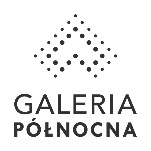 Informacja prasowa: 31-05-2023, Warszawaźródło: Biuro Prasowe Galerii PółnocnejTomasz Pietrzak/Guarana PRtel. 509 106 256 mail. tomasz.pietrzak[at]guaranapr.plpress room: gp.dlamediow.pl Warszawa: Idą wakacje i potrzeba więcej krwi. Będzie zbiórkaWakacje za pasem. Dla banków krwi oznacza to gwałtowny wzrost zapotrzebowania na krew. Powodem jest większa liczba wypadków samochodowych, ale także urlopy Honorowych Dawców Krwi, którzy latem w mniejszym stopniu zasilają zasoby. Także warszawskie banki przygotowują się do sezonu i apelują o oddawanie krwi.  Okazją do tego jest organizowana w najbliższą sobotę, 3 czerwca, akcja zbiórkowa przed Galerią Północną, którą prowadzić będzie Stowarzyszenie Honorowych Dawców Krwi „Białokrewka”. W godzinach od 10.00 do 15.00 przed centrum handlowym, od ul. Światowida, parkować będzie mobilny punkt poboru. Zgłosić się do niego będzie mógł każdy, kto kwalifikuje się do bycia dawcą. Potrzeba bowiem krwi z każdej grupy.– Dzięki akcji przed Północną, tylko od początku tego roku zebrano już blisko 80 litrów krwi. Jest to jednak kropla w morzu potrzeb, tym bardziej, że zbliża się sezon, kiedy to zapotrzebowanie na krew z każdej grupy, ale także na jej produkty, znacząco rośnie na oddziałach szpitalnych i SOR-ach – mówi Barbara Andrzejewska, marketing manager Galerii Północnej.– Organizowaną w sobotę akcją, która poprzedza Światowy Dzień Krwiodawcy, chcemy pomóc bankom lepiej przygotować się do lata, ale także uzupełnić zapasy, które tu i teraz się kurczą - dodaje. Tym bardziej, że potrzeby na dziś też są ogromne. Jak czytamy na stronie RCKIK w Warszawie już mocno skurczyły się zapasy grup m.in. 0 Rh- i B Rh-. – Utrzymanie zapasów banku krwi to ciągła walka z czasem, bo zasoby nieustannie ulegają zmianie. Dlatego tak ważne jest stałe ich uzupełnianie. Niestety krwi nie można wyprodukować, nie ma też zamiennika. Jedynym sposobem, aby ją pozyskać są zbiórki. Te są kluczowe dla wydolności banków – wyjaśnia Magdalena Rejchert ze Stowarzyszenia Honorowych Dawców Krwi „Białokrewka”.Kto może przyłączyć się do akcji? Krew może oddać osoba pomiędzy 18 a 65 rokiem życia, która waży co najmniej 50 kg i cieszy się dobrym zdrowiem. Pomyślnie trzeba też przejść kwalifikację do pobrania, w czasie której koniecznie należy poinformować personel o wszystkich schorzeniach, w tym przewlekłych, zabiegach i operacjach, a także przyjmowanych lekach. Każdy dawca ma też wykonywane podstawowe badanie krwi.– Oddanie krwi trwa kilka minut, pobierane w tym czasie jest 450 ml płynu, który szybko się regeneruje. Wszystko obydwa się w komfortowych warunkach, a także pod opieką zespołu Regionalnego Centrum Krwiodawstwa i Krwiolecznictwa. Po pobraniu wystarczy tylko chwilowy odpoczynek i można wrócić do codziennych czynności – mówi Magdalena Rejchert. –  Pobrana w czasie zbiórek krew, podawana jest osobom m.in. po wypadkach, w czasie zabiegu operacyjnego, z zaburzeniami krzepnięcia, po urazach czy oparzeniach, a także osobom z chorobami nowotworami, w tym dzieciom. Mówiąc wprost – ratuje zdrowie i życie – dodaje.Przed wizytą w mobilnym punkcie trzeba się jednak przygotować. Dzień wcześniej zaleca się wypicie min. 2 litrów płynów (woda, soki), co jest konieczne do uzyskania właściwego ciśnienia w naczyniach krwionośnych. Trzeba też dobrze się wyspać i zjeść lekkie śniadanie, najlepiej bez tłuszczów pochodzenia zwierzęcegoŹródło: Galeria Północna/Guarana PRTagi: Galeria Północna, GTC SA ***
Galeria Północna to nowoczesna, rodzinna galeria handlowa w północnej części Warszawy, pierwsza czwartej generacji w tej części miasta. Mający 64,8 tys. m kw. obiekt stworzony został z myślą o osobach uwielbiających zakupy, ale także aktywną formę spędzania czasu wolnego. Na ofertę galerii, obejmującą aż 15 segmentów, składa się dziś niemal 200 najemców. Tenant-mix Północnej wypełniają tak znane marki jak m.in.: H&M, Reserved, Sinsay, Mango, Guess, Kappahl, TK Maxx, HalfPrice, Tatuum, New Yorker, Vistula, CCC, Deichmann, MODIVO x eobuwie.pl, 4F, Puma, New Balance, Intersport, Martes Sport, Wittchen, Tous, W.KRUK, Apart, YES, Douglas, Rossmann, Sephora, Inglot, Empik, RTV Euro AGD, iSpot, Media Expert, Sony Center, Duka, home&you i Homla. Operatorem spożywczym galerii jest natomiast Carrefour. W centrum mieści się także fitness klub Zdrofit, 11-salowe kino Cinema City, a także 22 lokale gastronomiczne, które można znaleźć przy komfortowej strefie food court, w strefach relaksu na dachu, ale także przy alejach handlowych. Galeria Północna to centrum handlowe posiadające jedne z największych w stolicy ogrody na dachu, w których można znaleźć m.in. unikalną w skali światowej tężnię solankową, ogromne murale, w tym 3D i place zabaw dla dzieci. W obiekcie można podziwiać także światowej klasy sztukę - w centralnym punkcie galerii wznosi się najwyższa w Polsce, 22-metrowa rzeźba ze stali nierdzewnej „Wir” autorstwa Oskara Zięty. To także pierwszy obiekt w Warszawie zaprojektowany z tak dużą troską o środowisko, co potwierdza certyfikat LEED (Leadership in Energy & Environmental Design).
Grupa GTC jest wiodącym inwestorem i deweloperem działającym na rynku nieruchomości, koncentrującym się na Polsce i stolicach krajów Europy Środkowo-Wschodniej. W ciągu prawie 30 lat działalności, GTC wybudował w Europie Środkowo-Wschodniej 78 nowoczesnych obiektów biurowych i handlowych o wysokim standardzie, o łącznej powierzchni 1,4 mln m kw. Obecnie GTC aktywnie zarządza portfelem nieruchomości komercyjnych, na który składa się 43 budynków komercyjnych oferujących ok. 754 tys. m kw. powierzchni biurowej i handlowej do wynajęcia w Polsce, Węgrzech, Bukareszcie, Belgradzie, Zagrzebiu i Sofii. Ponadto Grupa realizuje 440 tys. m kw. powierzchni komercyjnej w stolicach Europy Środkowo Wschodniej, z których ponad 33 tys. m kw. są w trakcie budowy. Akcje GTC S.A. notowane są na Giełdzie Papierów Wartościowych w Warszawie oraz na Giełdzie Papierów Wartościowych w Johannesburgu. 